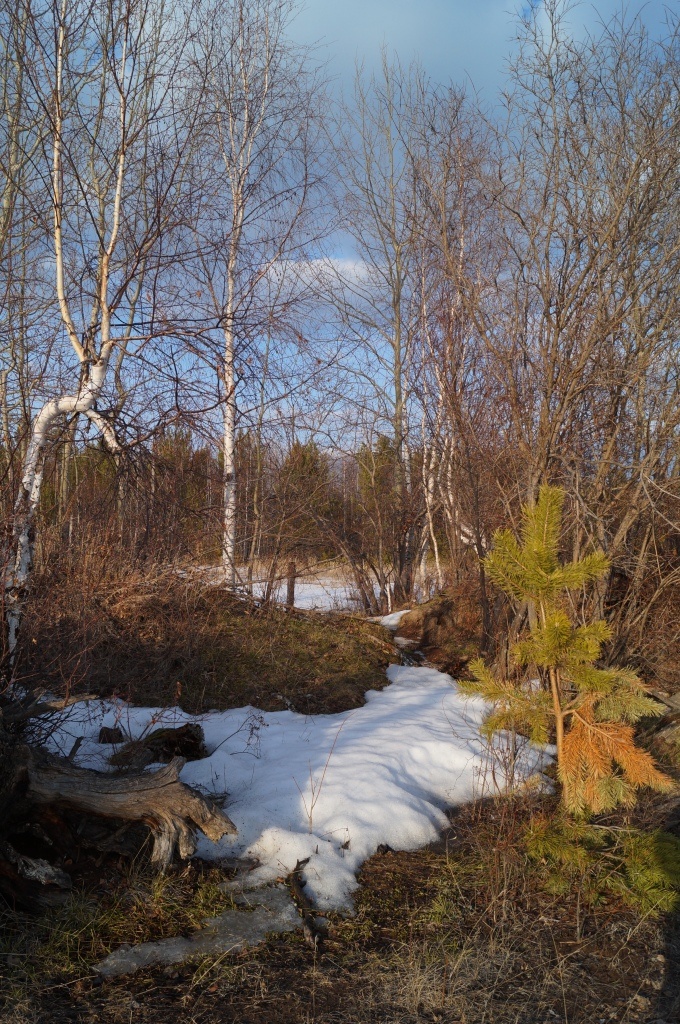 ВЕСТНИК№ 4  от 16.04.2021 года.ОФИЦИАЛЬНО  В  НОМЕРЕ: О внесении  изменений  и дополнений в  решение  Думы Брусничного  сельского  поселения №37 от 08.10.2012 года « Об   утверждении  проекта  « Правила землепользования  и  застройки Брусничного  сельского  поселения  Нижнеилимского  района».О введении временного ограничения движения транспортных средств по автомобильным дорогам общего пользования местного значения Брусничного сельского поселения.РОССИЙСКАЯ ФЕДЕРАЦИЯИРКУТСКАЯ ОБЛАСТЬНИЖНЕИЛИМСКИЙ РАЙОНДУМА  БРУСНИЧНОГО СЕЛЬСКОГО ПОСЕЛЕНИЯР Е Ш Е Н И ЕОт 09 апреля   2021  года  №  19         Брусничное сельское поселение «О внесении  изменений  и дополнений в  решение  Думы Брусничного  сельского  поселения №37 от 08.10.2012 года « Об   утверждении  проекта  « Правила землепользования  и  застройки              Брусничного  сельского  поселения  Нижнеилимского  района»».        В целях приведения Правил землепользования и застройки Брусничного сельского поселения в   соответствие с действующим законодательством, на основании части 5 статьи 31 Градостроительного кодекса Российской Федерации, руководствуясь частью 2 статьи 33 Градостроительного кодекса Российской Федерации, Федеральным законом от 06.10.2003 № 131-ФЗ «Об общих принципах организации местного самоуправления в Российской Федерации», Уставом Брусничного муниципального образования, Дума Брусничного сельского поселения  Нижнеилимского районаРЕШИЛА:      Внести  в Правила  землепользования и  застройки   Брусничного  сельского  поселения  Нижнеилимского  района  Иркутской  области следующие  изменения  и  дополнения:Часть 3 «Виды разрешенного использования земельных участков и объектов капитального строительства в различных территориальных зонах», раздела 3.3, части 3, статьи 35, зона, индекс «РЗ-1» - Зоны лесов  дополнить абзацем следующего содержания: «Обеспечение деятельности в области гидрометеорологии и смежных с ней областях»; Внести изменения в Часть 3 «Виды разрешенного использования земельных участков и объектов капитального строительства в различных территориальных зонах», раздела 3.3, части 3, статьи 35, зона, индекс «РЗ-2» - Зоны естественного ландшафта дополнить  абзацем следующего содержания: «Специальная  деятельность» (размещение ТКО).2.       Рекомендовать главе Брусничного сельского поселения предоставить    разрешение на условно разрешенный вид использования земельных      участков:     – участка №1 общей площадью 10046кв.м., расположенного по адресу: Российская  Федерация, Иркутская область, Нижнеилимский район,                   п. Брусничный, район бывшего подсобного хозяйства Ждановского ЛПХ (зона естественного ландшафта РЗ-2) – «Специальная деятельность» (размещение ТКО);– участка №2 общей площадью 100кв.м., расположенного по адресу: Российская Федерация, Иркутская область, Нижнеилимский район, п. Брусничный (зона      лесов РЗ-1)  «Обеспечение деятельности в области гидрометеорологии и смежных с ней областях».     3.  Опубликовать данное Решение в Вестнике Администрации и Думы Брусничного сельского     поселения и разместить на официальном сайте администрации Брусничного муниципального образования.      4.  Контроль за исполнением настоящего  Решения оставляю за собой.            Глава Брусничного           сельского поселения                                                                                                           В.Л. Белецкийот  9 апреля   2021 г                                                                                   №  13                                                              п. Брусничный«О введении временного ограничения движения транспортных средств по автомобильным дорогам общего пользования местного значения Брусничного сельского поселения»В целях предотвращения снижения несущей способности конструктивных элементов автомобильных дорог общего пользования местного значения Нижнеилимского муниципального района, на основании Федерального закона № 257-ФЗ от 08.11.2007 г. «Об автомобильных дорогах и о дорожной деятельности в Российской Федерации», постановления Правительства Иркутской области от 11 мая 2012 г. N 233-пп «О порядке осуществления временных ограничения или прекращения движения транспортных средств по автомобильным дорогам регионального или межмуниципального, местного значения в Иркутской области», администрация Брусничного сельского поселенияПОСТАНОВЛЯЕТ:1. На период с 26.04.2021 г. по  26.05.2021 г. ввести круглосуточное ограничение движения транспортных средств по автомобильным дорогам общего пользования местного значения Брусничного сельского поселения.2.Установить допустимую осевую нагрузку транспортного средства для проезда по автомобильным дорогам, указанным в пункте 1 настоящего постановления:для одноосных автомобилей – 6 т.;для двухосных автомобилей – 5 т.;для трехосных автомобилей – 4 т.3.Установить предельные габариты транспортных средств для проезда
по муниципальным автомобильным дорогам общего пользования местного
значения Брусничного сельского поселениядлина:одиночное транспортное средство - 12 метров;прицеп - 12 метров;автопоезд - 20 метров;ширина:все транспортные средства - 2,55 метра;изотермические кузова транспортных средств - 2,6 метра;высота:все транспортные средства - 4 метра.4.Временные ограничения движения, установленные настоящим постановлением, не распространяются:на международные перевозки грузов;на пассажирские перевозки автобусами, в том числе международные;на перевозки пищевых продуктов, животных, лекарственных средств, горюче-смазочных материалов, семенного фонда, кормов, удобрений, почты и почтовых грузов;на перевозку грузов, необходимых для предотвращения и (или) ликвидации последствий стихийных бедствий или иных чрезвычайных происшествий;на транспортные средства федеральных органов исполнительной власти, в которых федеральным законом предусмотрена военная служба;на транспортные средства организаций, осуществляющих деятельность по содержанию автомобильных дорог;на транспортные средства, осуществляющие подвоз дров для населения, при наличии подтверждающих документов.4. Данное постановление опубликовать в периодическом издании Вестник Администрации и Думы Брусничного сельского поселения.5. Контроль за исполнением данного постановления оставляю за собой.Глава Брусничного сельского поселения Нижнеилимского района                                                                                          В.Л.Белецкий                                                                                                         Прокуратура Нижнеилимского района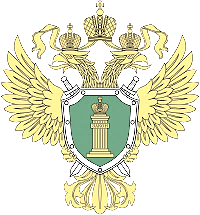 ПОРЯДОК ПОДАЧИ ЗАЯВЛЕНИЯ
О ПРЕСТУПЛЕНИИЗаявление о преступлении - один из наиболее распространенных поводов для возбуждения уголовного дела. С заявлением о преступлении граждане могут обратиться в любое правоохранительное ведомство, а не только в полицию.Органы внутренних дел обязаны принимать устные и письменные сообщения о преступлениях, а также сообщения и письменные заявления о событиях, угрожающих личной или общественной безопасности, в том числе о несчастных случаях, дорожно-транспортных происшествиях, авариях, катастрофах, чрезвычайных происшествиях, массовых беспорядках, массовых отравлениях людей, стихийных бедствиях и иных событиях, требующих проверки для обнаружения возможных признаков преступления или административного правонарушения. Сообщения о преступлениях включают и явку с повинной, т. е. добровольное сообщение лица о совершенном им преступлении.Обратиться в полицию с заявлением вправе гражданин РФ, иностранный гражданин или лицо без гражданства. Заявление могут подать как пострадавший (потерпевший) от преступления, правонарушения или происшествия или его законный представитель, так и любое другое лицо. Заявление о явке с повинной подает лицо, совершившее преступление.В заявлении о преступлении должны быть указаны:  наименование правоохранительного ведомства либо должностное лицо, которому адресуется заявление; суть заявления, то есть данные о преступлении, об обстоятельствах происшествия; Ваши Ф.И.О., адрес, телефон и другие контактные данные. Обратиться можно в любой территориальный орган МВД России, а также по телефону, в частности по телефону доверия в системе горячей линии МВД России.В дежурной части территориального органа МВД России (управления, отдела, отделения, пункта полиции, линейного отдела, линейного отделения, линейного пункта полиции) заявления о преступлениях, об административных правонарушениях, происшествиях круглосуточно принимает оперативный дежурный.В административных зданиях подразделения полиции, в которых дежурные части не предусмотрены, заявления принимает уполномоченный сотрудник органа внутренних дел. На принятом заявлении на бумажном носителе сотрудник в обязательном порядке указывает дату и время его получения, свои должность, инициалы, фамилию и заверяет эти сведения своей подписью. Информацию по существу заявления он передает в дежурную часть для регистрации.Обращение в полицию должно быть письменно зафиксировано, например, путем составления протокола принятия устного заявления о преступлении, протокола о явке с повинной, рапорта, оформления записи в книге учета заявлений и сообщений о преступлениях, об административных правонарушениях, о происшествиях (далее - КУСП), в журнале учета сообщений, поступивших по телефону доверия.Если вы хотите подать в полицию письменное заявление о преступлении, то заявление на бумажном носителе составляется в произвольной форме.Письменное заявление о преступлении должно быть подписано заявителем. Заявление о преступлении, сделанное в устной форме, заносится в протокол, который подписывает заявитель и должностное лицо, принявшее данное заявление. Заявление о явке с повинной также может быть сделано как в письменном, так и в устном виде.Органы внутренних дел не вправе отказывать в приеме заявлений, сообщений и другой информации о преступлениях и происшествиях по мотивам недостаточности сообщаемых данных. Вместе с тем, эта информация не должна содержать заведомо ложных сведений. Заявитель предупреждается об уголовной ответственности за заведомо ложный донос в соответствии со статьей 306 Уголовного кодекса Российской Федерации, о чем в протоколе делается отметка, которая удостоверяется подписью заявителя.Заявления и сообщения принимаются независимо от места и времени их совершения. В соответствии с требованиями УПК РФ при приеме сообщения о происшествии заявителю выдается талон-уведомление, в котором указываются сведения о сотруднике, принявшем данное сообщение, а также регистрационный номер и дата регистрации сообщения. Талон состоит из двух частей: талон-корешок и талон-уведомление. Обе части талона имеют одинаковый регистрационный номер.Заявитель расписывается за получение талона-уведомления на талоне-корешке, проставляет дату и время получения талона-уведомления (талоны-корешки остаются в дежурной части).Талон-уведомление не оформляется при поступлении в подразделение полиции заявления, направленного по почте, факсом, в ходе личного приема должностного лица, через официальный сайт. Об этом в КУСП делается соответствующая отметка.Таким образом, каждое заявление подлежит фиксации с присвоением ему очередного порядкового номера в КУСП.Заявитель расписывается в получении талона-уведомления на талоне-корешке, проставляет дату и время получения талона-уведомления.По заявлению или сообщению о преступлении в срок не позднее 3 суток, в исключительных случаях – в срок не более 10 суток со дня подачи, в соответствии с требованиями статьи 145 УПК РФ, должно быть принято одно из следующих решений:- о возбуждении уголовного дела;- об отказе в возбуждении уголовного дела;- о передаче по подследственности или территориальности.О принятом решении сообщается заявителю. При этом заявителю разъясняется его право обжаловать данное решение и порядок обжалования.Заявитель имеет право:
- излагать заявление на языке, на котором ведется делопроизводство в органе внутренних дел, или на другом языке, которым он владеет;
- получить сообщение о решении, принятом по его заявлению;
- обжаловать действия работников органов внутренних дел, связанные с принятием и рассмотрением заявлений, сообщений и другой информации о преступлениях и иных происшествиях, начальнику органа внутренних дел, а также в вышестоящий орган внутренних дел, прокуратуру или другие компетентные учреждения и организации по своему усмотрению.Отдел МВД России по Нижнеилимскому району, расположен по адресу: г.Железногорск-Илимский, 6а квартал, д. 10, телефон дежурной части:                              8 (39566) 3-02-03.-------------------------------------------------------------------------------------------------------------------------------------Закон Иркутской области    от 19.07.2010 года    №73-ОЗ «О государственной социальной помощи отдельным категориям граждан в Иркутской области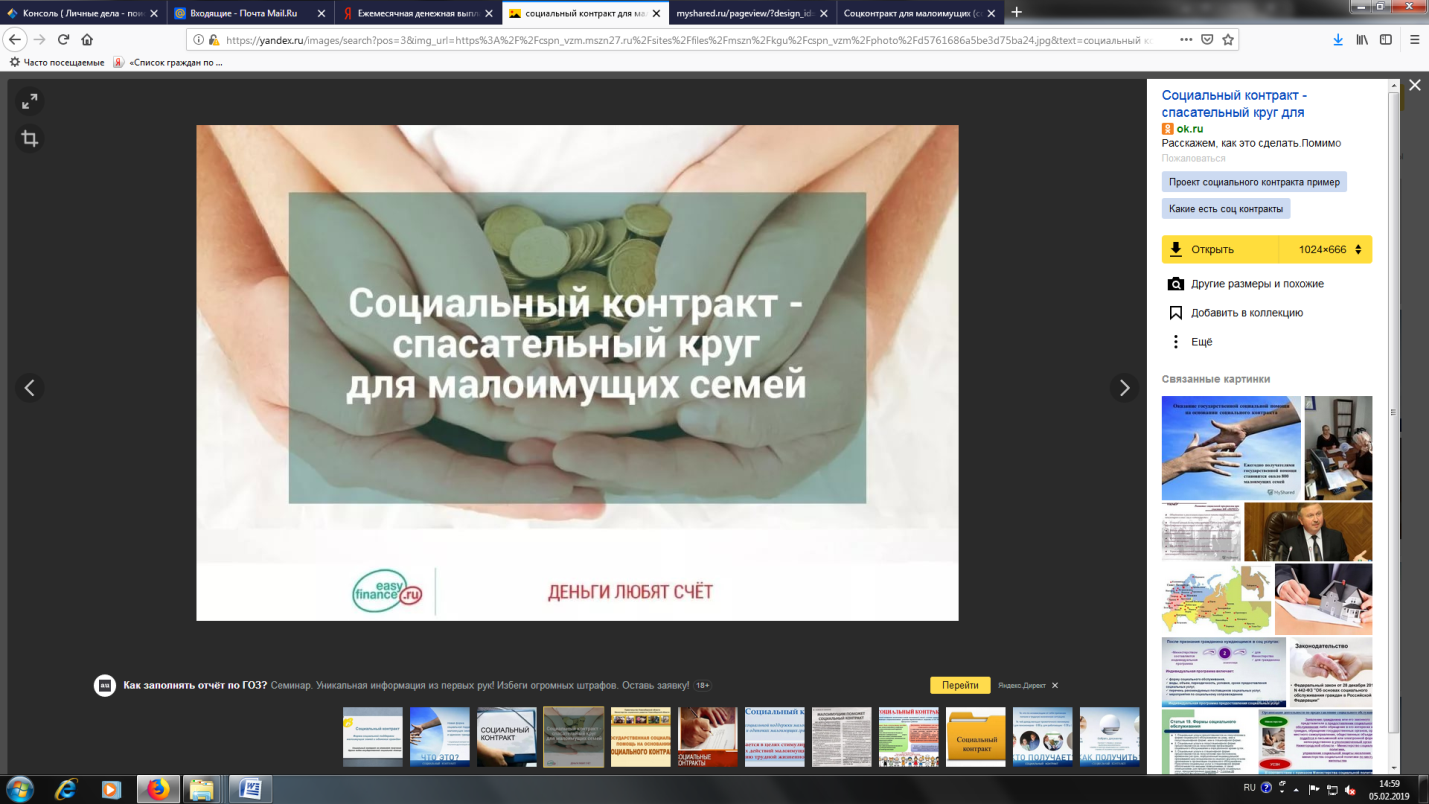 ГОСУДАРСТВЕННАЯ СОЦИАЛЬНАЯ ПОМОЩЬ НА ОСНОВАНИИ СОЦИАЛЬНОГО КОНТРАКТАСоцконтракт – помощь от государстваЖизненные ситуации бывают разными. Многие, находясь в затруднительном финансовом положении, не знают о возможностях, которые предоставляет государство. Малоимущие граждане могут повысить благосостояние, воспользовавшись государственной социальной помощью на основании социального контракта — это особый формат взаимодействия малообеспеченных граждан с органами социальной защиты, цель которого — помочь семье выйти из трудной жизненной ситуации при помощи социальной поддержки по индивидуальной программе социальной адаптации.Какая же цель у соцконтракта?Это возможность выбраться из ямы безденежья:найти работу или обучиться;ведение личного подсобного хозяйства;на осуществление индивидуальной предпринимательской деятельности.Что такое социальный контрактСоциальный контракт – это договор между малоимущим гражданином и социальной защитой о предоставлении человеку помощи. Главное условие для получения средств – они должны быть потрачены на преодоление жизненных трудностей, а не на ежедневные расходы (продукты, одежду и т.д.) Для оформления необходимо обратиться в ОГКУ «Управление социальной защиты населения» по месту жительства (месту пребывания), рассказать о причинах возникновения сложной ситуации, а также самому предложить пути выхода из нее (план мероприятий для выхода из сложной жизненной ситуации). При заключении контракта органы социальной защиты обязательно контролируют использование денег посредством предоставления ежемесячного отчета (чеки, счета, расписки). А так же фото-отчет. Важно! Семья должна потратить полученные суммы строго в соответствии с указанными в программе мероприятиями. Социальной защитой проводится ежемесячный мониторинг условий жизни гражданина (семьи) в течение срока действия социального контракта и в течение года после его заключения. По результатам, полученным в  ходе мониторинга, орган социальной защиты принимает решение о целесообразности заключения с гражданином социального контракта. Срок заключения социального контракта от 3-х месяцев до 1 года. Кто может заключить социальный контрактМогут заключить только малоимущие граждане, если доход ниже величины прожиточного минимума для семьи (для одиноко проживающего гражданина) обусловлен объективными обстоятельствами, не зависящими от них самих (инвалидность, потеря кормильца, безработица, уход за ребенком в возрасте от 1,5 до 3 лет, ребенком инвалидом, инвалидом I группы и т.п.). В расчете учитываются все доходы, в том числе стипендии, пенсии, доплаты, субсидии и т.д.Что нужно для заключения соцконтрактаЧтобы получить государственную помощь в виде социального контракта, семье нужно обратиться в органы социальной защиты с заявлением, анкетой и документами:1)документ, удостоверяющий личность получателя государственной социальной помощи, его законного представителя;
2)документы, удостоверяющие личность всех членов семьи;3)справка о составе семьи;4)документы, подтверждающие, что наличие у получателя государственной социальной помощи дохода ниже величины прожиточного минимума для семьи (одиноко проживающего гражданина) обусловлено объективными обстоятельствами, не зависящими от него самого.Специалисты социальной защиты совместно с гражданином (семьей) разрабатывают индиви-дуальную программу социальной адаптации. В социальном контракте и программе социальной адаптации  указаны размер единовременной и ежемесячной выплаты, период на который заключается контракт, а также мероприятия, которые обязуются исполнять все члены семьи.Органы социальной защиты выносят решение в течение 10 дней с момента подачи заявления.Направления реализации на основании социального контракта:1) поиск работы;2) осуществление индивидуальной предпринимательской деятельности;3) ведение личного подсобного хозяйства;4) осуществление иных мероприятий, направленных на преодоление гражданином трудной жизненной ситуации.Результат:Основное требование к конечному результату оказания государственной социальной помощи на основании социального контракта с целью оценки его эффективностиПовышение денежных доходов гражданина (семьи гражданина) по истечении срока действия социального контракта, преодоления гражданином (семьей гражданина) трудной жизненной ситуации по истечении срока действия социального контракта.--------------------------------------------------------------------------------Областное государственное казенное учреждение «Управление социальной защиты населенияпо Нижнеилимскому району» 665653, г.Железногорск-Илимский, кв.8, д.1А www.nsociety.ruЧасы приема граждан: понедельник-четвергс 09ºº до 13ºº  и с 14ºº до 17ºº  , Пятница с 09ºº до 13ººКонсультация по телефону: 3-07-10, 3-11-35,       3-23-50, 3-34-58          E-mail: zhel_dszn@mail.ru------------------------------------------------------------------------------------------------------------------------------------Соблюдение мер безопасности позволит снизить риск заболевания и сохранить здоровье каждому гражданинуВ условиях сложной эпидемиологической ситуации, связанной с распространением коронавирусной инфекции, особое значение приобретает неукоснительное соблюдение установленных в каждом субъекте РФ правил поведения для граждан, организаций, индивидуальных предпринимателей. Указом Губернатора Иркутской области от 18.03.2020 № 59-уг установлены Правила поведения при введении режима повышенной готовности на территории Иркутской области, на которой существует угроза возникновения чрезвычайной ситуации в связи с распространением новой коронавирусной инфекции (COVID-19).Согласно Правилам (п.2.1) гражданам при посещении магазинов и других объектов с массовым пребыванием людей, при совершении поездок в общественном транспорте в обязательном порядке необходимо использовать средства индивидуальной защиты органов дыхания (маски и т.п.).На юридических лиц и индивидуальных предпринимателей Правилами (п.20, подпункты 10,14) возложена обязанность, в числе прочего:организовать оказание услуг гражданам с условием обязательного ношения посетителями масок, с соблюдением требования социального дистанцирования (1,5 метра);исключить вход в свои помещения (в том числе в торговые залы) и транспортные средства граждан без минимальных средств индивидуальной защиты органов дыхания (масок и т.п.).При этом следует иметь в виду разъяснения Минпромторга России (письмо от 11.05.2020 ЕВ-3209/15), Федеральной службы по надзору в сфере защиты прав потребителей и благополучия человека (от 20.05.2020) о том, что в условиях введения обязательного «масочного режима» хозяйствующие субъекты, осуществляющие торговую деятельность, вправе не допускать граждан, игнорирующих требования об обязательном ношении масок, на территорию торговых объектов и отказывать им в обслуживании. В случае несогласия посетителя исполнять такие требования, представитель организации торговли, не вступая в конфликт с нарушителем, вправе отказать посетителю и в обслуживании на кассе.Действия  торговой организации, направленные на ненасильственное воспрепятствование в условиях «масочного режима» гражданам - потребителям в посещении торговых объектов без масок и доступе к товарам с целью их приобретения, не могут и не должны рассматриваться как действия, ущемляющие (нарушающие) права потребителей, поскольку такие действия со стороны хозяйствующих субъектов отвечают принципу разумности поведения участников гражданских правоотношений и не имеют признаков необоснованного уклонения от заключения публичного договора, каковым является договор розничной купли-продажи (по смыслу взаимосвязанных положений статей 10 и 426 Гражданского кодекса Российской Федерации).Аналогично следует расценивать и отказ в предоставлении услуг перевозки в общественном транспорте пассажиров без масок, как действия, не ущемляющие (нарушающие) права потребителей.За несоблюдение Правил, установленных нормативными правовыми актами субъектов РФ, граждане; должностные лица; лица, осуществляющие деятельность без образования юридического лица; юридические лица несут административную ответственность, предусмотренную ст. 20.6.1 КоАП РФ.Например, для граждан за нарушение обязательного «масочного режима» предусмотрено административное наказание в виде предупреждения или административного штрафа в размере до 30 тыс. руб.; для должностных лиц и лиц, осуществляющих предпринимательскую деятельность без образования юридического лица - штраф до 50 тыс. руб.; для юридических лиц - штраф до 300 тыс. руб.В случае повторного совершения правонарушения юридическое лицо может быть подвергнуто штрафу в размере до 1 млн. руб. либо его деятельность будет приостановлена на срок до 90 суток.В целях недопущения приостановления работы объектов торговли, транспорта и т.п., гражданам и предпринимательскому сообществу необходимо неукоснительно соблюдать требования Правил поведения в условиях режима повышенной готовности на территории Иркутской области, на которой существует угроза возникновения чрезвычайной ситуации в связи с распространением новой коронавирусной инфекции.Соблюдение элементарных мер безопасности позволит снизить риск заболевания и сохранить здоровье каждому гражданину.Помощник прокурора Нижнеилимского района                                                                          Б.Д. ИсаковПрокуратура  Нижнеилимского районаВОЗМЕЩЕНИЕ ЗА УСЛУГИ ЖКХ И НА ПРИОБРЕТЕНИЕ ДРОВВ соответствии с правилами предоставления субсидий на оплату жилого помещения и коммунальных услуг, утвержденных Постановлением Правительства РФ от 14.12.2005 № 761 право на субсидию, имеют:- пользователи жилого помещения в государственном или муниципальном жилищном фонде; - наниматели жилого помещения по договору найма в частном жилищном фонде; - собственники жилого помещения (квартиры, жилого дома, части квартиры или жилого дома).Субсидии предоставляются гражданам в случае:- если их расходы на оплату жилого помещения и коммунальных услуг, рассчитанные исходя из размера региональных стандартов нормативной площади жилого помещения, используемой для расчета субсидий, и размера региональных стандартов стоимости жилищно-коммунальных услуг, превышают величину, соответствующую максимально допустимой доле расходов граждан на оплату жилого помещения и коммунальных услуг в совокупном доходе семьи. При этом для семей со среднедушевым доходом ниже установленного прожиточного минимума максимально допустимая доля расходов уменьшается в соответствии с поправочным коэффициентом, равным отношению среднедушевого дохода семьи к прожиточному минимуму.Для получения субсидии, граждане представляют в отдел субсидий администрации Нижнеилимского района, соответствующие документы, более подробная информация размещена на официальном сайте Нижнеилимского района в разделе «Предоставление субсидий».Заявления и необходимые документы могут быть представлены одним из следующих способов: путем личного обращения в отдел субсидий, по почте либо через многофункциональный центр предоставления государственных и муниципальных услуг.Размер предоставляемой субсидии не должен превышать фактические расходы семьи на оплату жилого помещения и коммунальных услуг.Субсидия предоставляется сроком на 6 месяцев.Часть субсидии, приходящаяся на приобретение твердых видов топлива (при наличии печного отопления), может перечисляться (выплачиваться) за весь срок предоставления субсидии единовременно в первом месяце периода предоставления субсидии.За предоставление недостоверных сведений для получения субсидии, предусмотрена уголовная ответственность по ст. 159.2 Уголовного кодекса Российской Федерации «Мошенничество при получении выплат». Отдел субсидий администрации Нижнеилимского района, расположен по адресу: г.Железногорск-Илимский, 8 квартал, д. 21, каб. 35.Прокуратура Нижнеилимского районаОСОБЫЙ ПРАВОВОЙ РЕЖИМИСПОЛЬЗОВАНИЯ ВОДООХРАННОЙ ЗОНЫВодные объекты (реки, ручьи, озера и др.) имеют водоохранную зону и прибрежную защитную полосу.Водоохранными зонами являются территории, которые примыкают к береговой линии (границам водного объекта) морей, рек, ручьев, каналов, озер, водохранилищ и на которых устанавливается специальный режим осуществления хозяйственной и иной деятельности .В границах водоохранных зон, в частности, запрещается движение и стоянка транспортных средств (кроме специальных транспортных средств), за исключением их движения по дорогам и стоянки на дорогах и в специально оборудованных местах, имеющих твердое покрытие.За нарушение такого запрета физическими лицами предусмотрена административная ответственность по ч. 1 ст. 8.42 КоАП РФ в виде штрафа в размере от 3 000 до 4 500 руб.Ширина водоохранной зоны рек или ручьев зависит от их протяженности:для рек и ручьев протяженностью до 10 км - 50 м;от 10 до 50 км - 100 м;от 50 км и более - 200 м.Радиус водоохранной зоны для истоков рек и ручьев составляет 50 м.Ширина водоохранной зоны озер и водохранилищ, за исключением озер, расположенных внутри болота, или озер и водохранилища с акваторией менее 0,5 кв. км, составляет 50 м.Ширина водоохранной зоны водохранилищ, расположенных на водотоке, устанавливается равной ширине водоохранной зоны этого водотока.Ширина водоохранной зоны морей составляет 500 м.Ширина прибрежной защитной полосы рек, озер и водохранилищ, имеющих особо ценное рыбохозяйственное значение (места нереста, нагула, зимовки рыб и других водных биологических ресурсов), устанавливается в размере 200 м.Границы водоохранных зон могут быть обозначены специальными информационными знаками.Отсутствие таких знаков не является основанием для освобождения от ответственности. В данном случае ответственность наступает не в случае нарушения требований знаков, а именно за нарушение установленных ограничений.Чтобы не нарушить закон в случае отсутствия знаков и специально оборудованных мест для стоянки автомобилей, самостоятельно определите границу водоохранной зоны с учетом указанных выше критериев.Кроме того, строительство жилых домов, хозяйственных построек в водоохранной зоне запрещено, что может явиться основание для сноса таких самовольных построек.ОБЪЯВЛЕНИЕ.Уважаемые неработающие пенсионеры, пользующиеся бесплатным проездом на железнодорожном транспорте пригородного сообщения в летний период!Сообщаем, что в 2021 году решения о праве на бесплатный проезд на железнодорожном транспорте пригородного сообщения в летний период выданные в 2019 - 2020 годах, действительны для получения разового проездного билета в железнодорожных кассах пригородного сообщения (либо в пригородных электропоездах), при наличии права на льготу в 2021 году, т.е. если пенсионер не работает.В случае отсутствия у неработающего пенсионера решения о праве на бесплатный проезд на железнодорожном транспорте пригородного сообщения в летний период, выданного в 2019 - 2020 годах по причине потери (утраты), разовый проездной билет будет выдаваться гражданину при наличии у него права на данный проезд в текущем году, на основании списка, переданного министерством социального развития, опеки и попечительства иркутской области акционерному общество «байкальская пригородная пассажирская компания», при предъявлении гражданином документа, удостоверяющего личность.Обращаться в ОГКУ «управление социальной защиты населения» за оформлением и переоформлением не требуется.Телефоны учреждения для консультаций: 8(39566)3-11-35,  8(39566)3-07-10 ****************************************************************************************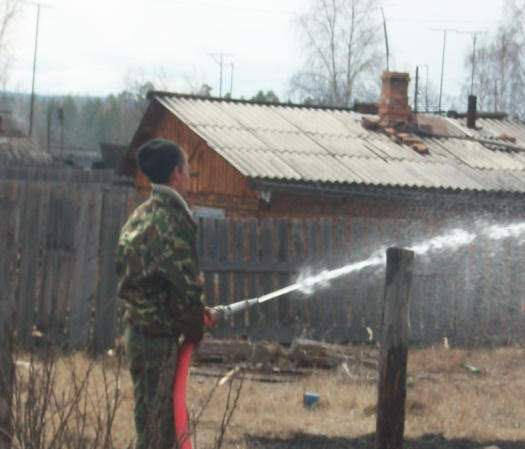 Уважаемые  жители  поселения, будьте  бдительны! Основная  причина  возникновения  пожаров  в  жилом  секторе – человеческий  фактор. Не  оставляйте  детей  без  присмотра.  Следует  отметить большую  долю  ветхого жилого  фонда  в  поселении, именно  на  этих  объектах  жилого  сектора  отмечается  наибольшее  увеличение  пожаров.************************************************************************************************************************************************************************************** Администрация и Дума   Брусничного сельского поселенияГлавный редактор- Белецкий  В.Л.Ответственный за выпуск – Сотиева Е.В..                                                                                                                                                 «Вестник» Администрации и                                                                                                  Думы Брусничного  сельского                                                                                                       Поселения выходит 1 раз в месяц                                                                                              Бесплатно Тираж 10 экз.***********************************************************************************